Travel Directions to Doubling Gap Center, Camp YoliJwaWe do not recommend using GPS or Internet directions, as they do not bring you to our exact location. From the West:	Take Pennsylvania Turnpike (Interstate 76) to Blue Mountain (exit 201). Follow PA Route 997 North to intersection with PA Route 233 (approx. 12 miles). Turn left on 233 North and proceed 3 miles passing lake on right to DGC on left.From the East:	Take Pennsylvania Turnpike (Interstate 76) to Carlisle Interchange (exit 226). Follow US Route 11 North to intersection with Interstate 81 (approx. 2 miles). Take I-81 South to exit 37 Newville. Take PA Route 233 North through town of Newville (3 miles) and proceed 9 more miles passing lake on right to DGC on left.From the North:	Take Interstate 81 or choice route to Carlisle OR Harrisburg, PA. Follow I-81 South to exit 37 Newville.  Take PA Route 233 North straight through town of Newville (3 miles) and proceed 9 more miles passing lake on right to DGC on left.From the South: 	Take Interstate 81 or choice route to Chambersburg, Carlisle or Harrisburg, PA. Follow I-81 to exit 37 Newville (north from Chambersburg & south from Carlisle and Harrisburg).  Take PA Route 233 North straight through town of Newville (3 miles) and proceed 9 more miles passing lake on right to DGC on left.PLEASE NOTE:	GPS and Internet direction sites do not bring you to our exact location.  They often stop short on PA Route 233 at Elk Hill Road (stone road).  DO NOT turn on this road but proceed past this road ½ mile up slight incline to our entrance.Doubling Gap Center, Camp YoliJwa is located approximately 45 miles west of Harrisburg, PA in the same immediate area as Colonel Denning State Park.For additional information call DGC at 717.776.5281Latitude 40.278445, Longitude -77.421722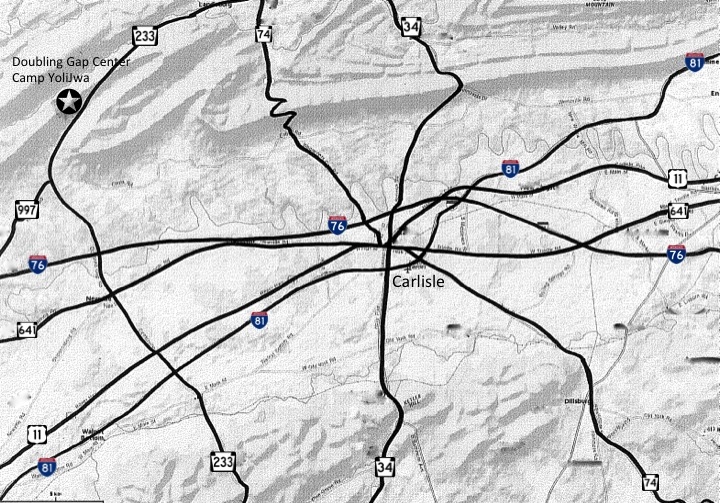 